МБДОУ «Детский сад «Березка» ст. Кардоникской»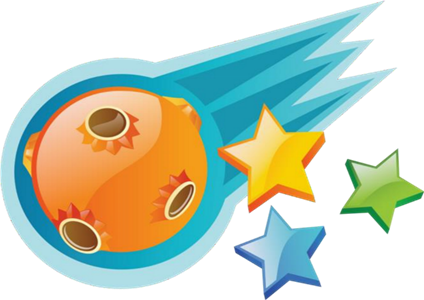 Космическая станция «Академия космических наук»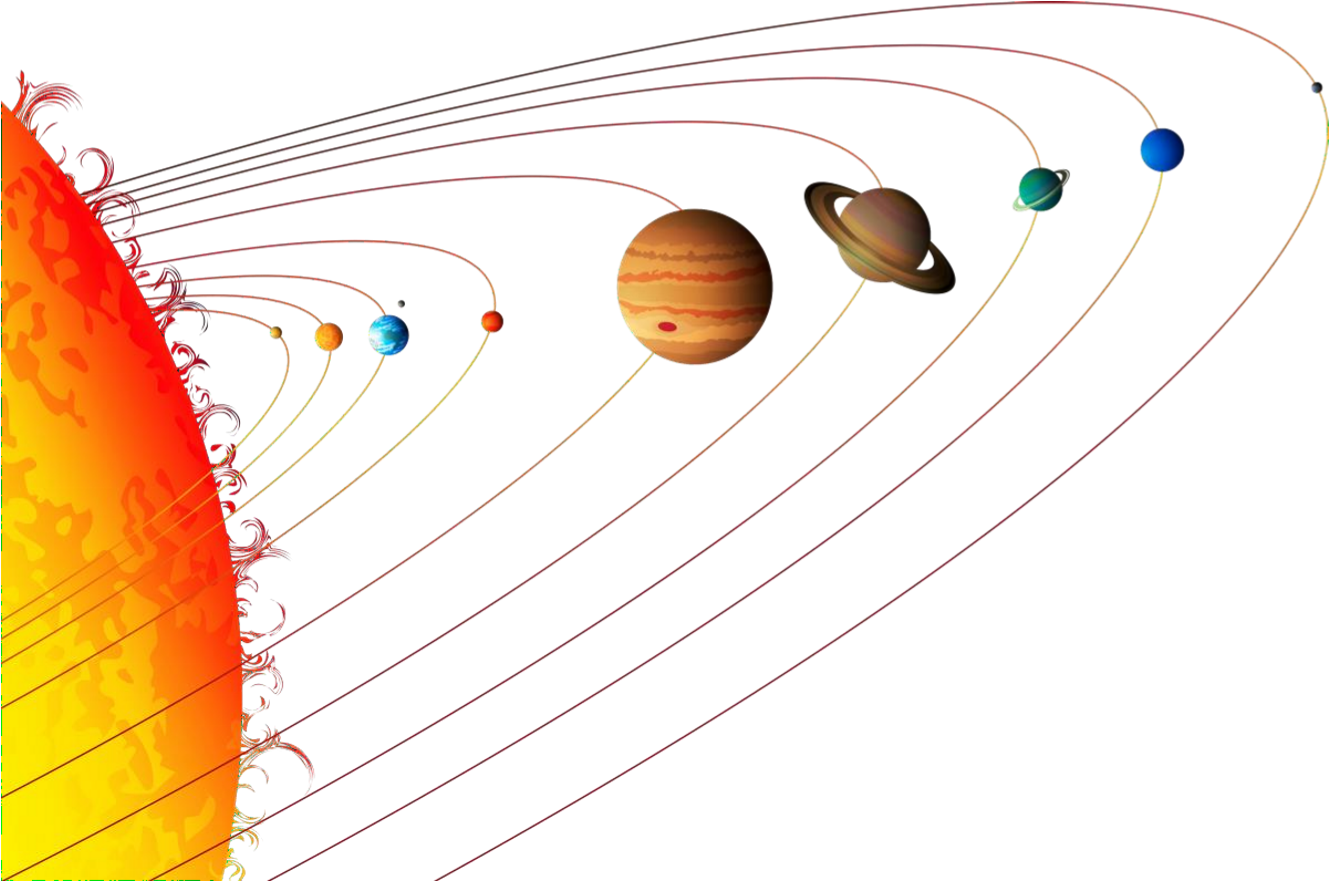 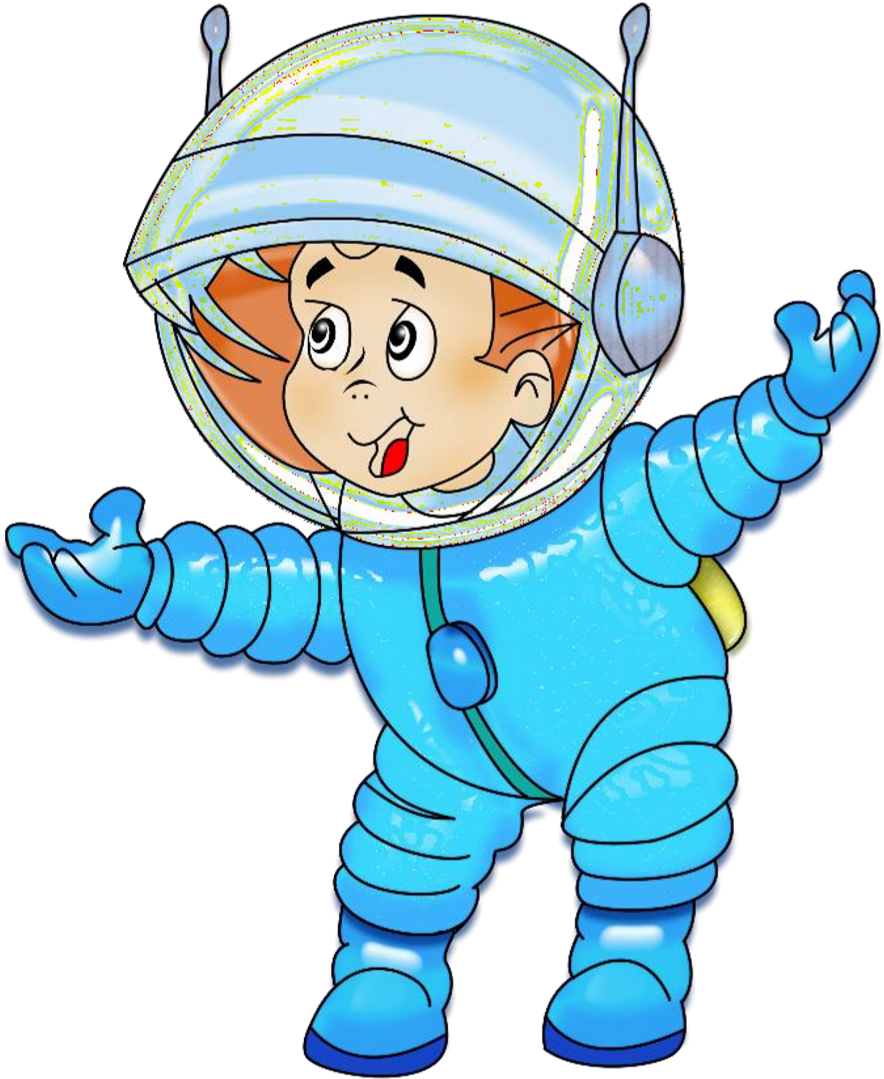 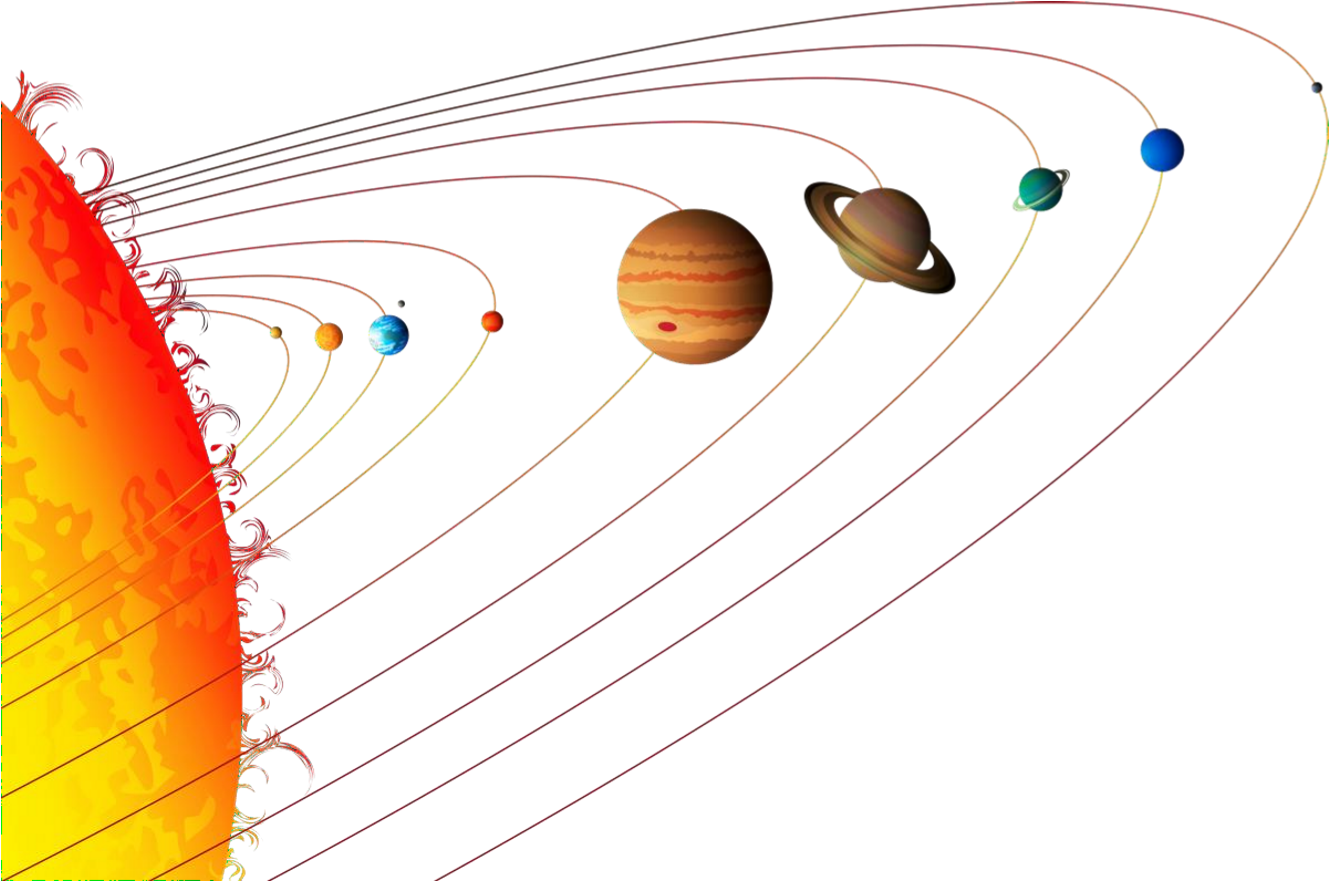 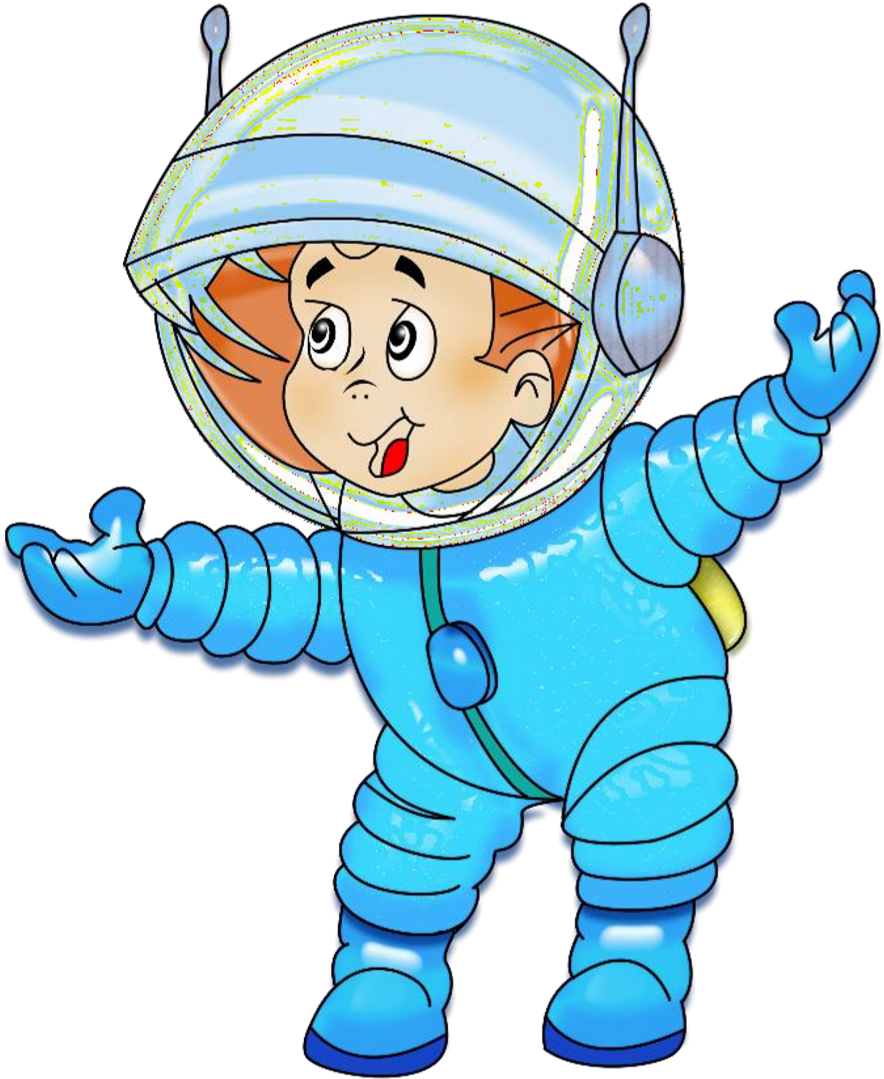 2022г.Цель: Ввести детей в ситуацию «Клубный час», помогать приобретать жизненный опыт, переживания, необходимые для самоопределения и саморегуляции.  Задачи: 1. Закреплять представления детей об исследованиях в области космоса 2.  Совершенствовать 	умение 	детей 	самостоятельно 	распределять 	роли, принимать воображаемую ситуацию и действовать в соответствии с ней Закреплять умения моделировать игровой диалог, использовать различные, строительные материалы, предметы-заместители Развивать творческое воображение Развивать саморегуляцию поведения Космическая станция «Академия космических наук»  (Учебный кабинет)Добро пожаловать в Академию космических наук…       А что такое «космос»? Это таинственный и манящий мир звезд, планет, множества астероидов и комет, пронзающих безвоздушное пространство. Если представить Вселенную огромной космической страной, то космические города будут называться галактиками, а космический район одного из таких городов – это наша Солнечная система. Слайд 1    В пространстве космическом воздуха нет, и кружат там девять различных планет. И Солнце – звезда в самом центре системы, и притяжением связаны все мы. Слайд 2    Эта желтая звезда согревает нас всегда. Все планеты освещает. От других звезд защищает….  (Солнце) Вокруг солнца вращаются все объекты нашей солнечной системы (планеты, их спутники, астероиды, кометы, космическая пыль Слайд 3     Ночью с солнцем я меняюсь и на небе зажигаюсь                     Сыплю мягкими лучами, словно серебром                      Полной быть могу ночами, а могу серпом    (Луна) А кто знает, что такое луна? (солнце -это звезда, вокруг которой вращаются вес планеты солнечной системы) (ответы детей) Луна-это естественный спутник Земли, она вращается вокруг нашей планеты Слайд 4  Ни начала, ни конца, ни затылка, ни лица. Знают все, и млад и стар, что она - большущий шар. (Земля) Кто знает, как называется это планета?  (ответы детей) Правильно, это Земля-планета, на которой мы живем! Слайд 5 Ближайшая соседка нашей планеты – Венера, на этой планете есть атмосфера, но она не пригодна для жизни. Слайд 6 Самая маленькая планета – Меркурий, она расположена ближе всех к солнцу, поэтому раскалена. Слайд 7    Это красная планета по соседству с нами.                    Он зимой и даже летом мерзнет надо льдами.                    Странно, что ни говори, - дед не сверху, а внутри. (Марс) Марс – четвертая планета нашей солнечной системы, которая расположена рядом с Землей. На Марсе очень много окиси железа, поэтому, когда мы смотрим на эту планету она кажется нам красного цвета. Слайд 8  В телескоп скорей взгляните -он гуляет по орбите. Там начальник он над всеми, больше всех других планет. В нашей солнечной системе никого крупнее нет. (Юпитер) Юпитер – самая большая планета нашей солнечной системы. Слайд 9  Все планеты с полюсами, есть экватор у любой                Но планеты с поясами не найдете вы другой.                В этих кольцах он один-очень важный господин (Сатурн) Сатурн –шестая по счету от солнца планета. Полагают, что кольца Сатурна – это обломки, оставленные от комет и астероидов, которые расплываются в пространстве на тысячи миль от планеты. Слайд 10   Седьмая по счету от солнца планета-Уран- это газовый гигант. Это очень холодная планета, поэтому ее называют «Ледяным гигантом». Отличительная особенность этой планеты в том, что она вращается в обратную сторону, нежели другие планеты. Слайд 11    Восьмая планета нашей солнечной системы – Нептун.  В атмосфере Нептуна, есть большое белое облако, которое движется довольно быстро вокруг планеты.    Никакая другая планета в Солнечной системе не имеет ветра, столь же сильные, как на Нептуне.   Слайд 12  Девятая планета- Плутон.  Это маленькая планета, так как она находится очень далеко, поэтому до сих пор мало что известно о Плутоне и его спутниках. Слайд 13 А сейчас я предлагаю Вам создать схему-макет солнечной системы. Я загадываю вам загадки, кто отгадывает- находит это космическое тело и выкладывает его на схеме космического пространства. Составление схемы-макета солнечной системы (Дети отгадывают загадки и выходят по одному выкладывают космические тела на макет- схему) Это огромный раскаленный газовый шар, вокруг него движутся планеты          (Солнце) Самая маленькая планета, жаркая и находится ближе всех к солнцу (Меркурий) Третья планета солнечной системы, которая пригодна для жизни человека  (Земля) Самая отдаленная от солнца и холодная планета (Нептун) Спутник Земли  (Луна) Ближайшая соседка нашей планеты, на ней тоже есть атмосфера, но она не пригодна для жизни (Венера) Четвертая планета солнечной системы красного цвета (Марс) Самая большая планета (Юпитер) Шестая по счету от солнца Планета с кольцами (Сатурн) Восьмая по счету от солнца планета, самая ветреная планета (Плутон) Молодцы! Посмотрите у нас получилась замечательная схема солнечной системы.  Сегодня мы вспомнили планеты нашей солнечной системы, в следующий раз вы узнаете откуда человек узнал о планетах, как можно полететь в космос и стать космонавтом.  Если остается время дети рассматривают макеты (модули) солнечной системы, изготовленные родителями и детьми детского сада 